“高校思政工作申报系统 ”操作指南教育部高校思想政治工作创新发展中心（武汉东湖学院）2022年度专项研究课题通过全国高校思想政治工作网（以下简称“高校思政网”，网址http://www.sizhengwang.cn）高校思政工作申报系统报送。操作方法如下：平台登录在高校思政网首页中点击“高校思政工作申报系统”（以下简称“系统”）图标，打开登录页面。申报人通过扫描下方二维码申请账号。账号开通后，联系人手机会收到高校思政网的短信通知，即可使用手机号和验证码进行登录。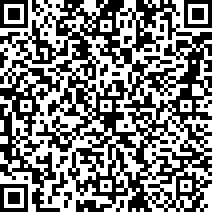 填报流程1.申报人登录系统后，在网页“工作区”可看到《关于申报2022年度教育部高校思想政治工作创新发展中心（武汉东湖学院）专项研究课题公告》，按照要求填写基本信息，于2022年11月29日前下载填写《教育部高校思想政治工作创新发展中心（武汉东湖学院）2022年度专项研究课题申请书》并上传Word版文件和盖章后的PDF文件。2.申报纸质材料请寄送到湖北省武汉市江夏区文化大道301号武汉东湖学院行政中心，邮政编码：430212；收件人：罗若丹，联系电话027-81931025。三、注意事项《教育部高校思想政治工作创新发展中心（武汉东湖学院）2022年度专项研究课题申请书》Word版文件和盖章后的PDF文件在线报送时间为2022年10月31日至11月29日，提交后请点击“完成填报”。申报人可以扫码加QQ群咨询、参与讨论。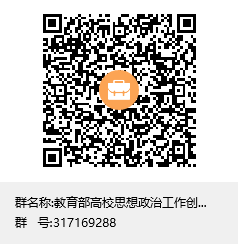 